Varmt välkomna till High Chaparral Western Riders.D-och E-tävling 14 Maj på High Chaparral Horse Arena.Tävlingen rids enligt WRAS regelbok från 2021 . Den är öppen för alla ryttare och hästarsom har licens i WRAS. För att deltaga i E klasser följer vi WRAS regelbok, ryttaren får inteha haft en ryttarlicens i WRAS.Domare: Christel Svensson, WRAS.Tävlingsledare: Robert Brunner.Tävl.sekreterare: Jessica HellstrandKontaktperson: Jessica Hellstrand (jfpq@hotmail.se )Anmälan: till D-klasserna görs i WRAS tävlingsprogram.E-klasser anmäls skriftligen genom WRAS anmälningsblankett, den finns att hämta påWRAS under blankettarkiv/ryttaranmälan för E-klass. Skicka din anmälan tilljfpq@hotmail.se. Ryttare med licens får tävla E-klass men då utom tävlan. Samtliga E-klasser är Wall & Trot.Sista anmälningsdag och betalningsdag: fredag den 6/5Betalningen görs till bankgirokonto 312-9053 (HCWR) eller Swish nr. 123 577 39 65Startavgifter: 120:-/ klass. Youth: 90:-/klass.Återbetalning av startavgifter görs endast mot uppvisande av veterinärintyg.Efteranmälan kan göras ända fram till 1 timma innan klassen börjar. För ekipage somefteranmäler efter 6/5 är avgiften 300 :-. Efteranmälan på plats 500:-/ekipage.Startanmälan: Senast 1 timma innan första start. Vid mindre än 3 startande i klassen ställsden in.Vacc.intyg: Visas upp vid grinden innan urlastning. Hästägarförsäkring lämnas isekretariatet.Ryttarmeddelande: i Wras tävlingsystem och på HCWR hemsida senast 11/5.Möster till klasserna kommer ut minst en vecka innan tävlingen.Servering: Fika och dagens lunch finns att köpa på plats.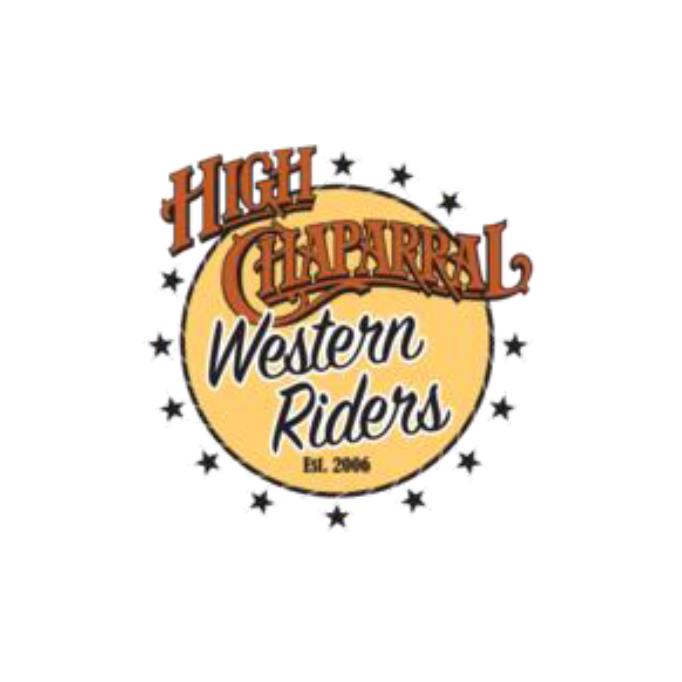 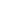 Uppstallning: Finns begränsat med boxar 200 :-/dag. Rephage 100:-/dag. Betalas/anmäls inihop med startavgiften.Övriga frågor skicka ett mail/tel tävlingsansvarig Jessica Hellstrand jfpq@hotmail.se0738-340230 även kontaktnr på tävlingsdagen.Lördag första start 10.00Trail DTrail E w&tTrail at Hand DShowmanship at Halter DWestern Horsemanship DWestern Horsemanship E w&tWestern Pleasure DWestern Pleasure E w&tDisciplined Railwork DDisciplined Railwork E w&tLUNCHVersatile Horse DVersatile Horse E w&tWestern Riding DWestern Riding E w&tRanch Riding DRanch Riding E w&tReining DVi önskar dig och din häst varmt välkomna till HCWR. Vi kommer att göra allt vikan för att du ska kunna känna dig trygg hos oss men det yttersta ansvaret liggertill sist - HOS DIG HCWROnly two pages were converted.Please Sign Up to convert the full document.www.freepdfconvert.com/membership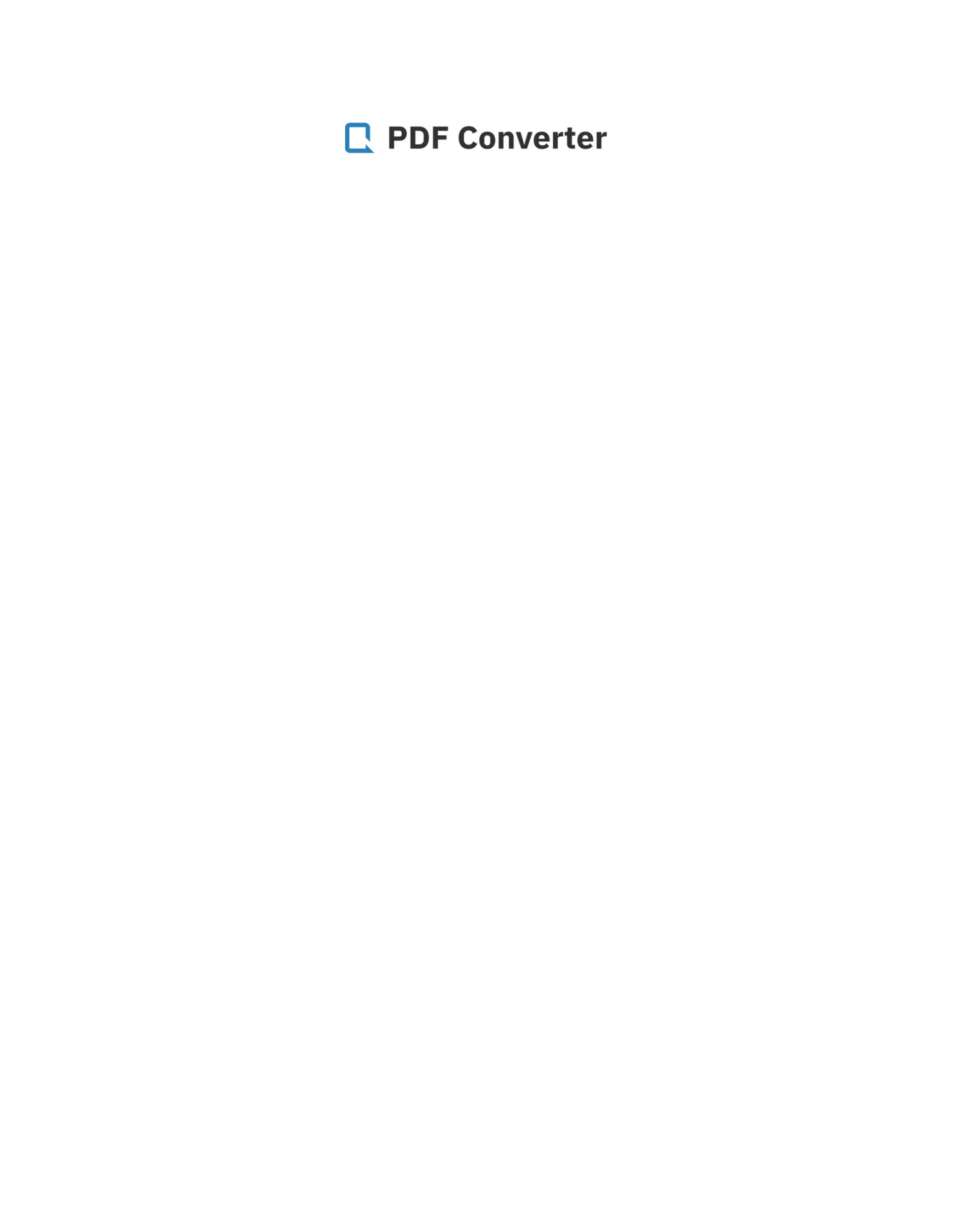 